Kołobrzeg, ………………………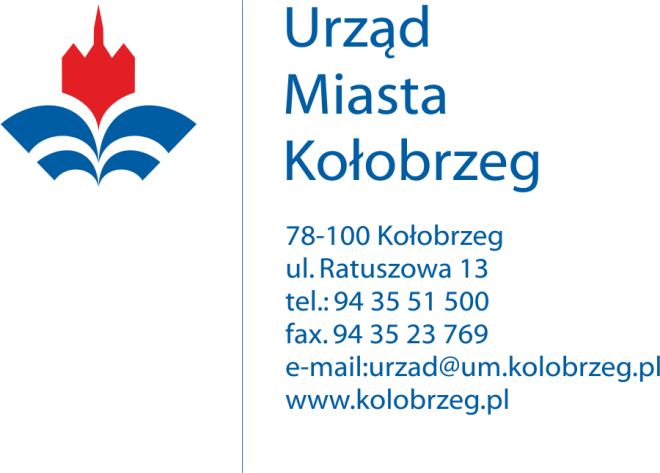 WS.3037.1.2021KONKURS OFERT
dotyczący wyłonienia realizatorów zadania:„Profilaktyka i wczesne wykrywanie osteoporozydla mieszkańców Miasta Kołobrzeg na lata 2021–2023” - edycja 2021.CPV: 85121000-3NAZWA ORAZ ADRES ZAMAWIAJĄCEGO
Gmina Miasto Kołobrzeg
ul. Ratuszowa 13
78-100 KołobrzegNIP: 671-16-98-541REGON: 330920736Telefon: 94 35 51 500
Fax: 94 35 23 769
Adres email: urzad@um.kolobrzeg.pl
Adres strony www.kolobrzeg.plTRYB ZAMÓWIENIA, FORMA ZAANGAŻOWANIA, POWIĄZANIE.Postępowanie toczy się w trybie konkursu ofert z zachowaniem zasady konkurencyjności, efektywności, jawności, przejrzystości i równego traktowania Realizatorów.Podstawą prawną konkursu ofert jest art. 9b ust. 1 i 2 w związku z art. 48 ust. 1 ustawy z dnia 27 sierpnia 2004 roku o świadczeniach opieki zdrowotnej finansowanych ze środków publicznych (Dz. U. z 2020 r. poz. 1398 z późn. zm.).Formą zaangażowania będzie umowa cywilnoprawna.PRZEDMIOT KONKURSU OFERTPrzedmiotem konkursu ofert jest wyłonienie na 2021 rok realizatora programu polityki zdrowotnej pod nazwą „Profilaktyka i wczesne wykrywanie osteoporozy dla mieszkańców Miasta Kołobrzeg na lata 2021–2023” stanowiącego załącznik do uchwały nr XXXI/443/20 Rady Miasta Kołobrzeg z dnia 30 grudnia 2020r. zwanego dalej PPZ.Świadczenia opieki zdrowotnej wskazane w ustępie 1 przeznaczone są dla mieszkańców Gminy Miasto Kołobrzeg posiadających Kołobrzeską Kartę Mieszkańca (świadczeniobiorca).Realizatorem zadania może być podmiot leczniczy posiadający wpis do Rejestru Podmiotów Prowadzących Działalność Leczniczą o którym mowa w art. 100 ust. 1 ustawy o działalności leczniczej (Dz.U. z 2020 r. poz. 295 z późn. zm.).Miejscem świadczeń opieki zdrowotnej objętych konkursem ofert jest Gmina Miasto Kołobrzeg.Realizacja świadczeń opieki zdrowotnej będzie się odbywać w pomieszczeniach spełniających aktualne wymagania określone w odrębnych przepisach.Podmiot wykonujący zadanie (Realizator) jest zobowiązany:prowadzić ewidencję świadczeniobiorców biorących udział w zadaniu (imię i nazwisko, PESEL, adres zamieszkania, numer Kołobrzeskiej Karty Mieszkańca),posiadać ubezpieczenie od odpowiedzialności cywilnej podmiotu leczniczego,przeprowadzić promocję PPZ, która będzie polegała na opracowaniu, wydruku i dystrybucji plakatów oraz ulotek zawierających co najmniej:a) nazwę PPZ,b) nazwę zlecającego,c) nazwę Realizatora,d) czas i miejsce realizacji PPZ, w tym adres specjalistycznej poradni leczenia osteoporozy,e) zasady udziału w programie i kolejność etapów (zgodnie z częścią III. 3 PPZ),Minimalna wielkość i ilość materiałów informacyjnych:- 15 plakatów A2,- 500 ulotek A4 składanych do DLz zastrzeżeniem, że wskazane materiały informacyjne mają zostać dostarczone staraniem i na koszt Realizatora do każdego miejsca (na terenie Gminy Miasto Kołobrzeg) udzielania świadczeń w zakresie podstawowej opieki zdrowotnej, nocnej i świątecznej opieki zdrowotnej, miejsca udzielania świadczeń w ramach realizacji zadania oraz do siedziby Zlecającego,przyjmować zgłoszenia od osób posiadających skierowanie do badania densytometrycznego oraz do poradni specjalistycznej,wykonać badanie densytometryczne zgodnie ze zleceniem lekarza podstawowej opieki zdrowotnej,doręczyć wynik badania świadczeniobiorcy,prowadzić poradnię specjalistyczną leczenia osteoporozy zgodnie z wymaganiami zawartymi w odrębnych przepisach,złożyć raport z wykonania zadania wraz danymi, o których mowa w punkcie 1 oraz danymi określonymi w dziale V PPZ,świadczyć usługi zgodnie z obowiązującą wiedzą medyczną i standardami, z zachowaniem najwyższej staranności i procedurami opisanymi w odrębnych przepisach, w szczególności przepisach ustawy o świadczeniach opieki zdrowotnej finansowanych ze środków publicznych, rozporządzeniach wykonawczych oraz zarządzeniach Prezesa Narodowego Funduszu Zdrowia dotyczących jakości świadczeń.Zamawiający dopuszcza realizację etapu A opisanego w dziale III.3 PPZ w formie zdalnej za pośrednictwem elektronicznych środków komunikowania się na odległość.TERMIN REALIZACJI.Realizacja PPZ będzie odbywać się w okresie od 7 czerwca 2021 r. do 19 grudnia 2021 r.WARUNKI UDZIAŁU W POSTĘPOWANIUW konkursie ofert opisanym w dziale III mogą ubiegać się podmioty lecznicze, które posiadają uprawnienia do wykonywania działalności leczniczej i wszystkich czynności objętych PPZ oraz posiadają niezbędną wiedzę i doświadczenie oraz zatrudniają lub mają podpisane umowy z innymi podmiotami leczniczymi zatrudniającymi osoby posiadające niezbędne uprawnienia.Realizator jest zobowiązany spełniać wymagania, o których mowa w pkt 47 załącznika „Wykaz świadczeń gwarantowanych w przypadku porad specjalistycznych oraz warunki ich realizacji” rozporządzenia Ministra Zdrowia z dnia 25 stycznia 2016 roku w sprawie świadczeń gwarantowanych z zakresu ambulatoryjnej opieki specjalistycznej (Dz.U. z 2016r. poz. 357 z późn. zm.).WYKAZ OŚWIADCZEŃ I DOKUMENTÓW JAKIE MAJĄ DOSTARCZYĆ REALIZATORZY W CELU POTWIERDZENIA SPEŁNIENIA WARUNKÓW UDZIAŁU W POSTĘPOWANIUW celu spełnienia przez Realizatora warunków udziału w postępowaniu, o których mowa w dziale III zapytania ofertowego, do oferty – Formularza Ofertowego należy przedłożyć:Oświadczenie o danych Realizatora – załącznik nr 1.Oświadczenie Realizatora o posiadaniu uprawnień do wykonywania czynności objętych przedmiotem zamówienia – załącznik nr 1.Oświadczenie Realizatora o posiadaniu polisy obowiązkowego ubezpieczenia odpowiedzialności cywilnej w zakresie objętym zapytaniem ofertowym przez cały czas realizacji zamówienia – załącznik nr 1.INFORMACJE O CHARAKTERZE PRAWNYM, EKONOMICZNYM, FINANSOWYM i TECHNICZNYMZłożenie oferty nie powoduje powstania żadnych zobowiązań wobec Realizatora.Zamawiający zastrzega sobie prawo do rezygnacji z realizowanego przedmiotu konkursu ofert w przypadku, gdy Realizator nie będzie w stanie zrealizować przedmiotu konkursu ofert, jak również do odwołania i zakończenia niniejszego postępowania bez wyboru oferty lub jego unieważnienia. Realizatorowi z tego tytułu nie będą przysługiwać jakiekolwiek roszczenia finansowe w stosunku do Zamawiającego.Zamawiający wybierze jednego Realizatora PPZ.Oferty są przygotowywane na koszt Realizatorów.Zamawiający nie dopuszcza możliwość składania ofert częściowych.Zamawiający nie dopuszcza możliwości składania ofert wariantowych.Zapłata zostanie dokonana przelewem na konto Realizatora podane w załączniku nr 1 w terminie 14 dni od daty doręczenia Zamawiającemu prawidłowo wystawionej faktury wraz ze sprawozdaniem częściowym z realizacji zadania, o którym mowa w § 4 umowy.OPIS SPOSOBU OBLICZANIA CENY OFERTYRealizator zobowiązany jest do podania ceny za realizację każdej procedury osobno zgodnie z „Formularzem Ofertowym”.W „Formularzu ofertowym” Realizator podaje całkowitą cenę brutto.Podana w Ofercie cena musi być wyrażona w złotych polskich.Cena musi uwzględniać realizację umowy spełniającą wszystkie wymagania niniejszego zapytania ofertowego oraz obejmować wszelkie koszty i podatki związane z realizacją.OPIS KRYTERIÓW, KTÓRYMI ZAMAWIAJĄCY BĘDZIE SIĘ KIEROWAŁ PRZY WYBORZE OFERTY WRAZ Z PODANIEM ZNACZENIA TYCH KRYTERIÓW ORAZ SPOSOBU OCENY OFERTWybór najkorzystniejszej oferty nastąpi w oparciu na następujące kryteria:Cena oferowana za:przeszkolenie około 59 osób personelu medycznego z poradni podstawowej opieki zdrowotnej w zakresie realizacji etapu A programu polityki zdrowotnej (III.3.) – 15 %,zakup co najmniej 59 ręcznych kalkulatorów FRAX dla personelu medycznego z poradni podstawowej opieki zdrowotnej – 15 %,jedno badanie densytometryczne metodą DXA lub lepszą wraz ze wstępną interpretacją – 25 %,jednorazowa porada specjalistyczna udzielona w poradni specjalistycznej leczenia osteoporozy dla jednego świadczeniobiorcy – 30 %,druk plakatów i ulotek – 15 %.Przy ocenie kryterium „cena oferowana” zostanie wykorzystany wzór:	X1= cena brutto najniższej oferty/cena brutto badanej oferty x maksymalna dla danej kategorii liczba punktów. W przypadku wystąpienia liczb mniejszych niż setne zostaną one zaokrąglone zgodnie z zasadami księgowymi do drugiej liczby po przecinku.Po ustaleniu wartości punktowej dla poszczególnej kategorii liczba zaokrąglonych punktów zostanie zsumowana. Suma uzyskanych punktów będzie stanowiła ocenę oferty. Za najkorzystniejszą zostanie uznana oferta, która zdobędzie największą łączną liczbę punktów.W przypadku, gdy dwie lub więcej ofert otrzyma identyczną liczbę punktów, Zamawiający przeprowadzi negocjację cenową z tymi Realizatorami.SPOSÓB PRZYGOTOWANIA OFERTYOfertę należy sporządzić w formie pisemnej w języku polskim, w sposób czytelny i przejrzysty.Dokumenty sporządzone w języku obcym należy złożyć wraz z tłumaczeniem przysięgłym na język polski.Poświadczenie kopii dokumentów z oryginałami może być dokonane przez osobę upoważnioną do reprezentowania Realizatora lub notarialnie.Ofertę należy złożyć na druku „Formularz Ofertowy”, według wzoru stanowiącego 
załącznik do zapytania ofertowego. W przypadku braku chęci zgłoszenia podwykonawców w miejscu do wpisania nazwy wpisuje się "nie dotyczy".„Formularz Ofertowy” należy wypełnić przy użyciu nośnika pisma nie ulegającego usunięciu bez pozostawienia śladu np. komputerowo, długopisem, cienkopisem, piórem lub za pomocą maszyny do pisania.Wszelkie poprawki w Ofercie winny być dokonywane poprzez skreślenie omyłki oraz postawienie obok korekty parafki osoby lub osób podpisujących Ofertę. Nie dopuszcza się możliwości dokonywania poprawek omyłek w tekście oferty przy użyciu korektora lub odrębnymi pismami dołączonymi do Oferty. W celu wyeliminowania ewentualnych wątpliwości co do treści Oferty oraz zapewnienia jej czytelności i przejrzystości wskazane jest, by w przypadku wystąpienia omyłki, formularz Oferty ponownie skopiować i wypełnić tak, aby nie było w nim jakichkolwiek poprawek, zmian, korekt itp.Nie dopuszcza się możliwości nanoszenia przez Realizatora jakichkolwiek zmian merytorycznych na uprzednio przygotowaną treść oferty.Realizator może złożyć tylko jedną ofertę. Złożenie przez Realizatora więcej niż jednej oferty lub oferty zawierającej rozwiązania alternatywne – spowoduje odrzucenie ofert złożonych przez tego Realizatora.Oferta musi być podpisana przez osobę uprawnioną. Przez osobę(y) uprawnioną(e) należyrozumieć odpowiednio:osobę(y), która(e) zgodnie z aktem rejestracyjnym, wymaganiami ustawowymi oraz odpowiednimi przepisami jest(są) uprawniona(e) do reprezentowania Realizatora, w obrocie gospodarczym;pełnomocnika lub pełnomocników Realizatora, którym pełnomocnictwa udzieliła(y) osoba(y), o której(ych) mowa powyżej;W przypadku podpisania Oferty lub dokumentów do niej załączonych przez osobę(y) upełnomocnioną(e), należy pod rygorem odrzucenia oferty dołączyć do niej odpowiednie pełnomocnictwo w formie oryginału bądź kopii potwierdzonej za zgodność z oryginałem.Do Oferty muszą być załączone wszystkie dokumenty wymagane odpowiednimi postanowieniami konkursu ofert oraz przedstawionymi przez Zamawiającego wzorami – załącznikami, a w szczególności zawierać wszystkie informacje i dane.Oferta powinna zawierać wszystkie wymagane dokumenty – w formie oryginału lub poświadczonego za zgodność z oryginałem odpisu.Zaleca się aby wszystkie strony oferty były ponumerowane oraz spięte (zszyte, zbindowane) w sposób trwały, zapobiegający możliwości dekompletacji zawartości oferty.Do uzupełnionego i podpisanego przez Realizatora „Formularza Ofertowego” należy dołączyć wszystkie dokumenty w o których mowa w pkt. VI zapytania ofertowego.Ofertę wraz ze wszystkimi wymaganymi załącznikami, należy umieścić w zapieczętowanej kopercie według poniższego wzoru:Nazwa Realizatora:…………………..………………….……………………„Profilaktyka i wczesne wykrywanie osteoporozy dla mieszkańców Miasta Kołobrzeg na lata 2021–2023” - edycja 2021NIE OTWIERAĆ PRZED DNIEM 31.05.2021 r.Realizator może wprowadzić zmiany lub wycofać Ofertę. Zmiany lub wycofanie złożonej Oferty są skuteczne tylko w przypadku, gdy zostały złożone przed upływem terminu składania Ofert.Zmiany, poprawki lub modyfikacje złożonej Oferty winny być złożone w miejscu i według zasad obowiązujących przy składaniu Ofert. Odpowiednio opisaną kopertę zawierającą zmiany należy dodatkowo opatrzyć dopiskiem „ZMIANA”.Wycofanie złożonej Oferty może nastąpić tylko w przypadku złożenia pisemnego powiadomienia o wycofaniu Oferty z postępowania ofertowego. Odpowiednio opisaną kopertę zawierającą powiadomienie należy dodatkowo opatrzyć dopiskiem „WYCOFANIE”.Oświadczenie woli o zmianie lub wycofaniu Oferty winno być podpisane przez osobę uprawnioną do podpisania Oferty.Oferty złożone po terminie składania Ofert zostaną zwrócone Realizatorowi przez Zamawiającego bez otwierania.Zamawiający może w toku oceny i badania Ofert żądać od Realizatorów uczestniczących 
w postępowaniu ofertowym uzupełnienia Oferty lub dodatkowych wyjaśnień dotyczących treści złożonych Ofert. Uzupełnienie Oferty Realizator zobowiązany jest złożyć w formie pisemnej. Wyjaśnienia Realizator zobowiązany jest złożyć w formie pisemnej lub pocztą elektroniczną.MIEJSCE i TERMIN ZŁOŻENIA OFERTYOferty należy złożyć w terminie do 25 maja 2021 roku osobiście u Zamawiającego, pocztą kurierską lub pocztą tradycyjną na adres Zamawiającego, albo w sposób opisany w pkt 2.Oferty można składać w terminie, o którym mowa w pkt 1 w formie elektronicznej na adres skrytki ePUAP Urzędu Miasta Kołobrzeg (/umkolobrzeg/skrytka) z zastrzeżeniem, że składane dokumenty będą zawierały wymagane pliki opatrzone podpisem kwalifikowanym lub profilem zaufanym przez osobę/y, o których mowa w dziale X pkt 9 i 10.O terminie złożenia decyduje data wpłynięcia oferty do siedziby Zamawiającego.OTWARCIE OFERTOtwarcie ofert nastąpi w dniu 31 maja 2021 roku.Postępowanie zostanie rozstrzygnięte w terminie do 2 czerwca 2021 roku.Informacja o wyniku przeprowadzonego postępowania ofertowego zostanie przekazana Realizatorom, którzy złożyli Oferty w przedmiotowym postępowaniu, za pomocą poczty tradycyjnej lub poprzez wysłanie informacji na adres poczty elektronicznej lub numer fax wskazany przez Realizatorów w Ofertach oraz zostanie opublikowana na stronie internetowej Zamawiającego i na tablicy ogłoszeń w siedzibie Zamawiającego, niezwłocznie po zakończeniu procedury oceny i badania Ofert oraz wyborze najkorzystniejszej Oferty.3.  Zamawiający odrzuci Ofertę jeżeli:1) jej treść nie odpowiada treści zapytania ofertowego oraz jego załączników,2) wpłynie do Zamawiającego po wskazanym w dziale XI terminie,3) nie zawiera wymaganych zapytaniem ofertowym danych, informacji, dokumentów itp.OKRES ZWIĄZANIA OFERTĄ Realizator jest związany ofertą przez okres 15 dni liczonych od dnia upływu terminu na złożenie Ofert.OSOBY UPRAWNIONE DO POROZUMIEWANIA SIĘ Z REALIZATORMIOsobą upoważnioną ze strony Zamawiającego do kontaktowania się z Realizatorami 
i udzielania wyjaśnień w imieniu Zamawiającego jest: Andrzej Libera.INFORMACJA O SPOSOBIE POROZUMIEWANIA SIĘ ZAMAWIAJĄCEGO Z REALIZATORMIRealizator może zwrócić się do Zamawiającego o wyjaśnienia dotyczące zapytania ofertowego.Zapytania mogą być przesłane do Zamawiającego na następujący adres e-mail: a.libera@um.kolobrzeg.plZamawiający udzieli odpowiedzi na wszelkie zapytania związane z prowadzonym postępowaniem ofertowym i umieści je na swojej stronie internetowej i tablicy ogłoszeń w siedzibie Zamawiającego, bez wskazania źródła zapytania, pod warunkiem, że zapytanie zostanie skierowane i doręczone Zamawiającemu przed upływem wyznaczonego terminu na składanie ofert.W szczególnie uzasadnionych przypadkach Zamawiający może przed upływem terminu składania ofert zmienić treść konkursu ofert.O każdej takiej zmianie Zamawiający poinformuje niezwłocznie na swojej stronie internetowej i na tablicy ogłoszeń w siedzibie Zamawiającego oraz zawiadomi Realizatorów, którzy zgłosili swoje zainteresowanie postępowaniem.W przypadku, gdy zmiana powodować będzie konieczność modyfikacji Oferty, Zamawiający przedłuży termin składania Ofert. W takim przypadku wszelkie prawa i zobowiązania (Realizatora i Zamawiającego) będą podlegały nowemu terminowi.INNE WARUNKI REALIZACJI PRZEDMIOTU ZAMÓWIENIA1. Dopuszcza się możliwość wprowadzenia istotnych zmian postanowień zawartej umowy w stosunku do treści oferty Realizatora, na podstawie której dokonano wyboru Realizatora. Dopuszczalne będą zmiany, dotyczące w szczególności:zmiany jakichkolwiek ustaw i rozporządzeń lub innych dokumentów mających wpływ na realizację umowy,zmiany terminu realizacji przedmiotu zamówienia z przyczyn niezależnych od Realizatora,zmiany terminu płatności,aktualizację danych Realizatora i Zamawiającego poprzez: zmianę nazwy, zmianę adresu siedziby, zmianę formy prawnej itp.2. Warunki dokonania zmian:wszelkie zmiany i uzupełnienia do umowy zawartej z wybranym Realizatorem muszą być dokonywane w formie pisemnych aneksów do umowy podpisanych przez strony, pod rygorem nieważności,strona występująca o zmianę postanowień umowy zobowiązana jest do złożenia pisemnego wniosku o zmianę postanowień umowy, o czym informuje pozostałe strony umowy.XVII. OBOWIĄZEK INFORMACYJNY WYNIKAJĄCY Z ART. 13 RODO W PRZYPADKU ZBIERANIA DANYCH OSOBOWYCH BEZPOŚREDNIO OD OSOBY FIZYCZNEJ, KTÓREJ DANE DOTYCZĄ, W CELU ZWIĄZANYM Z POSTĘPOWANIEM O UDZIELENIE ZAMÓWIENIA PUBLICZNEGO.Informacja stanowi załącznik nr 2 do zapytania, znajduje się także na stronie internetowej po adresem: http://umkolobrzeg.esp.parseta.pl/fileadmin/scripts/filedl.php?name=udzielenie_zamowienia_publicznego_02.pdf